Was muss der Torhüter beherrschen?Was für Anforderungen werden an denheutigen Torhüter gestellt?PhilosophieGute TechnikGute Teamarbeit!(Der Torhüter ist der kompletteste Spieler)Die Regeln kennenStress und nervliche Anspannung bestehenLänge eines Spiels Topleistung bringen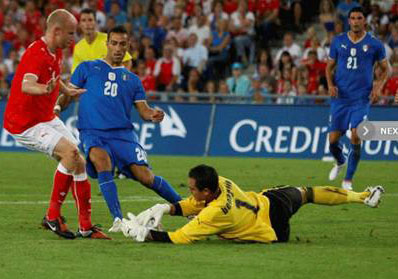 Voraussetzungendes TorhütersGrösseSchnelligkeit/SprungkraftPersönlichkeitMentale StärkeSpielintelligenzTechnik